ALLEGATO 1AL DIRIGENTE SCOLASTICO DELL‘ISTITUTO COMPRENSIVO “GIOVANNI VERGA”CANICATTI’DOMANDA PER L’INCLUSIONE NELLE GRADUATORIECome da Bando per le figure di Esperto Esterno di matematicaProt. N. 842/C14 del 2.3.2015Il/La  sottoscritto/a____________________________________  nato/a  a____________________il __________________________ Codice fiscale_______________________________________ cittadinanza____________________  residente a _____________________________  prov_____ in via________________________________________ n.______ c.a.p._________ numero telefonico fisso__________________________ cell.______________________________ indirizzo e-mail__________________________________________________________________CHIEDEdi essere ammesso alla selezione in qualità di esperto per il progetto dal titolo ___________________ __________________________________. Dichiara di avere preso visione del bando e di essere a conoscenza che le dichiarazioni dei requisiti, qualità e titoli riportati nella domanda e nel curriculum vitae e nella tabella di valutazione sono soggette alle disposizioni del Testo Unico in materia di documentazione amministrativa emanate con DPR 28.12.2000 n. 445. Si impegna inoltre: a svolgere l’incarico senza riserve e secondo il vigente orario di lezione antimeridiano, assicurando la propria presenza negli incontri propedeutici all’inizio delle attività e nelle manifestazioni conclusive; a produrre tutta la documentazione richiesta dal bando di selezione, in formato cartaceo e su supporto informatico; alla collaborazione con gli insegnanti curricolari di Matematica e Scienze delle classi selezionate per quanto concerne la documentazione occorrente per la rendicontazione del progetto. Consapevole delle sanzioni penali, nel caso di dichiarazioni non veritiere e falsità negli atti, richiamate dall’art.76 D.P.R. 445 del 28/12/2000, allega autocertificazione, curriculum vitae in formato europeo, tabella valutazione titoli e progetto relativo all’attività da svolgere. Data_________________ Firma______________________________ Ai sensi del D.L. 196 del 30/06/2003, si autorizza l’Amministrazione ad utilizzare i dati personali dichiarati solo per fini istituzionali e necessari per la gestione della presente istanza, ivi compresi quelli definiti “sensibili” dell’art. 4 comma 1 lettera d, per le finalità e per la durata necessari per gli adempimenti connessi al rapporto di lavoro. Data_________________ Firma______________________________ La presente dichiarazione non necessita dell’autenticazione della firma e sostituisce a tutti gli effetti le normali certificazioni richieste o destinate ad una pubblica amministrazione nonché ai gestori di pubblici servizi e ai privati che vi consentono. Informativa ai sensi dell’art. 10 della legge 675/1996: i dati sopra riportati sono prescritti dalle disposizioni vigenti ai fini del procedimento per il quale sono richiesti e verranno utilizzati esclusivamente per tale scopo. 7/16 DICHIARAZIONI SOSTITUTIVE DI CERTIFICAZIONI(Artt. 4 e 46 D.P.R. 28 dicembre 2000, n. 445)Il/la sottoscritto/a _________________________________________________(cognome) (nome) nato a ______________________________________ (____) il _________________, residente a ________________________ (______) in Via__________________________________n. ______ Codice Fiscale ______________________________________, Consapevole delle sanzioni penali, nel caso di dichiarazioni non veritiere e falsità negli atti, richiamate dall’art.76 D.P.R. 445 del 28/12/2000 DICHIARAdi essere nato/a a __________________________ (_____) il __________________________ di essere residente a _________________________________________________________ di essere cittadino italiano (oppure) _______________________________________________ di godere dei diritti civili e politici di essere iscritto al seguente all’albo o elenco professionale____________        _______ e/o di svolgere la professione di _______________________________ titolo di studio posseduto ________________________________ rilasciato dalla Scuola/Università __________________di _________________________ con voti ______/_____ di possedere le seguenti qualifiche professionali (specializzazioni, master, titoli di formazione, di aggiornamento, di qualifica tecnica ecc.) _____________________________________________________________________________di non aver riportato condanne penali e di non essere destinatario di provvedimenti che riguardano l’applicazione di misure di prevenzione, di decisioni civili e di provvedimenti amministrativi iscritti nel casellario giudiziale ai sensi della vigente normativa; di non essere a conoscenza di essere sottoposto a procedimenti penali; di non essere interdetto dai pubblici uffici in base a sentenza passata in giudicato di non essere stato destituito o licenziato o dispensato dall’impiego presso una pubblica amministrazione;di non aver riportato a suo carico condanne per taluno dei reati di cui agli articoli  600-bis, 600-ter, 600-quater, 600-quinquies e 609-undecies del codice penale, ovvero irrogazione di sanzioni interdittive all'esercizio di attività che comportino contatti diretti e regolari con minori (ai sensi dell’articolo 2 del decreto legislativo n. 39 del 2014 in materia di lotta contro l’abuso e lo sfruttamento sessuale dei minori e la pornografia minorile);di aver preso visione del Codice disciplinare dei dipendenti pubblici emanato con Decreto del Presidente della Repubblica n. 62 del 16 aprile 2013 e di non trovarsi in nessuna situazione ostativa ivi prevista. _______________________            IL DICHIARANTE _____________________________ La presente dichiarazione non necessita dell’autenticazione della firma e sostituisce a tutti gli effetti le normali certificazioni richieste o destinate ad una pubblica amministrazione nonché ai gestori di pubblici servizi e ai privati che vi consentono. Informativa ai sensi dell’art. 10 della legge 675/1996: i dati sopra riportati sono prescritti dalle disposizioni vigenti ai fini del procedimento per il quale sono richiesti e verranno utilizzati esclusivamente per tale scopo 8/16 Il sottoscritto s’impegna ad assumere l’incarico senza riserva e secondo il vigente orario delle lezioni antimeridiano, assicurando la propria presenza negli incontri propedeutici all’inizio delle attività e nelle manifestazioni conclusiveIl/La sottoscritto/a allega alla presente domanda:Scheda di valutazione dei titoli (All. 3)Curriculum vitae e professionale in formato Europeo (All. 4).Data ___/___/____						             FIRMA DEL RICHIEDENTE         ALLEGATO 3I.C. “GIOVANNI VERGA”VIA VERGA, N. 1 – 92024 – CANICATTI’ – tel. 0922 851014COD. MECC. AGIC83000Q– COD. FISC. 82001990843MAIL  agic83000q@istruzione.it- PEC  agic83000q@pec.istruzione.itSITO ISTITUZIONALE: www.icverga.itAL DIRIGENTE SCOLASTICO DELL’ISTITUTO COMPRENSIVO “GIOVANNI VERGA”CANICATTI’Scheda valutazione titoli da allegare alla domanda di partecipazione alla selezione per le figure di Esperto esterno Avviso Prot. 842/C14 del 2.3.2015Il/La sottoscritto/a____________________________________ nato/a a____________________ il _______________ Codice fiscale____________________________________ cittadinanza____________________  residente a _____________________________  Prov_____ in via________________________________________ n.______ c.a.p._________  numero telefonico fisso__________________________ cell.______________________________  indirizzo e-mail________________________________________________________________________________CHIEDEdi essere ammesso alla procedura di selezione in qualità di :____________________________________________________________________________________________________________________________________________________________________________________________                                 A tal fine, in relazione ai titoli posseduti ritiene di aver diritto ai seguenti punteggi:Il sottoscritto dichiara altresì: di  avere/non avere esperienza specifica nel settore per cui si presenta candidatura;di avere/non avere competenze informatiche;di impegnarsi a svolgere le dette ore in orario antimeridiano e secondo il vigente orario delle lezioni.Data ___/___/____						                  FIRMA DEL RICHIEDENTEALLEGATO 4TitoliPunteggiPunteggio dichiarato dall’espertoPunteggio attribuito all’esperto dalla CommissioneDiploma di Laurea riferito al settore di pertinenza del modulo e, precisamente, Diploma di laurea vecchio ordinamento ovvero laurea magistrale o specialistica del nuovo ordinamento in: a) matematica o equipollente che consente l’accesso all’insegnamento della classe di concorso A059; b) ingegneria Punti 1 fino a 88Punti 2  89-90Punti 3  91-102Punti 4 103-105Punti 5 106-110Punti 6 110 e lode Dottorato di ricerca in tematiche attinenti al moduloPunti 3Titoli relativi a specializzazioni, diplomi di perfezionamento, master di durata non inferiore ad un anno, riferiti al settore di pertinenza del moduloAnnuale   Punti 1Biennale  Punti 2Triennale Punti 3Max tre  titoli valutabiliEsperienza per incarico di ESPERTO in progetti PON  - POR- IFTS riferita al settore di pertinenza del moduloPunti 3 per ogni esperienza fino ad un max di punti 9Esperienza di ESPERTO in progetti PON-PORPunti 1 per ogni esperienza fino ad un max di punti 3Possesso della patente Europea del Computer (ECDL) o titolo equipollentePunti 2Formato europeo per il curriculum vitae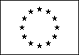 Informazioni personaliNome[Cognome, Nome, e, se pertinente, altri nomi ]Indirizzo[ Numero civico, strada o piazza, codice postale, città, paese ]TelefonoFaxE-mailNazionalitàData di nascita[ Giorno, mese, anno ]Esperienza lavorativa• Date (da – a) [ Iniziare con le informazioni più recenti ed elencare separatamente ciascun impiego pertinente ricoperto. ]• Nome e indirizzo del datore di lavoro• Tipo di azienda o settore• Tipo di impiego• Principali mansioni e responsabilitàIstruzione e formazione• Date (da – a)[ Iniziare con le informazioni più recenti ed elencare separatamente ciascun corso pertinente frequentato con successo. ]• Nome e tipo di istituto di istruzione o formazione• Principali materie / abilità professionali oggetto dello studio• Qualifica conseguita• Livello nella classificazione nazionale (se pertinente)Capacità e competenze personaliAcquisite nel corso della vita e della carriera ma non necessariamente riconosciute da certificati e diplomi ufficiali.Madrelingua[ Indicare la madrelingua ]Altre lingua[ Indicare la lingua ]• Capacità di lettura[ Indicare il livello: eccellente, buono, elementare. ]• Capacità di scrittura[ Indicare il livello: eccellente, buono, elementare. ]• Capacità di espressione orale[ Indicare il livello: eccellente, buono, elementare. ]Capacità e competenze relazionaliVivere e lavorare con altre persone, in ambiente multiculturale, occupando posti in cui la comunicazione è importante e in situazioni in cui è essenziale lavorare in squadra (ad es. cultura e sport), ecc.[ Descrivere tali competenze e indicare dove sono state acquisite. ]Capacità e competenze organizzative  Ad es. coordinamento e amministrazione di persone, progetti, bilanci; sul posto di lavoro, in attività di volontariato (ad es. cultura e sport), a casa, ecc.[ Descrivere tali competenze e indicare dove sono state acquisite. ]Capacità e competenze tecnicheCon computer, attrezzature specifiche, macchinari, ecc.[ Descrivere tali competenze e indicare dove sono state acquisite. ]Capacità e competenze artisticheMusica, scrittura, disegno ecc.[ Descrivere tali competenze e indicare dove sono state acquisite. ]Altre capacità e competenzeCompetenze non precedentemente indicate.[ Descrivere tali competenze e indicare dove sono state acquisite. ]Patente o patentiUlteriori informazioni[ Inserire qui ogni altra informazione pertinente, ad esempio persone di riferimento, referenze ecc. ]Allegati[ Se del caso, enumerare gli allegati al CV. ]